Publicado en Madrid el 26/06/2024 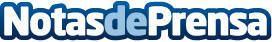 Aiper conquista Madrid con su nueva gama de robots limpiapiscinas Scuba SeriesLa serie Scuba está equipada con una tecnología innovadora y pionera en el sector que facilita el mantenimiento de la piscina El evento de presentación tuvo lugar en la terraza del Hotel Room Mate Oscar, en la emblemática plaza de Pedro ZeroloDatos de contacto:Laura CuestaBest601 605 226Nota de prensa publicada en: https://www.notasdeprensa.es/aiper-conquista-madrid-con-su-nueva-gama-de Categorias: Nacional Inteligencia Artificial y Robótica Consumo Jardín/Terraza Hogar Innovación Tecnológica http://www.notasdeprensa.es